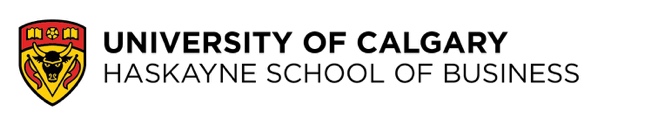 Teaching DossierFull Name, CredentialsPositionArea Haskayne School of BusinessUniversity of CalgaryMonth of submission, YearFeel free to modify, add sections and/or delete sections of this dossier template. This is not meant to be prescriptive; rather, it’s meant to provide a starting point for you.Teaching Philosophy(1-2 pages) - Try to integrate key themes into your teaching philosophy, and tie them to other sections/examples later in your dossier.Teaching ResponsibilitiesTeaching Methodologies/MaterialsMake sure to tie these in with the themes from your Teaching Philosophy.Evidence from StudentsUniversal Ratings of Instruction (USRI)See samples.  A comprehensive overview of USRI results should be provided, and a full set of data should be provided in the Appendices.  Student CommentsSee samples.  Include a reflection and summary of negative comments as well as positive ones, and provide some context for them. Provide a sample of comments in the Appendices.
(There are a variety of ways to select which comments to include.  Your Teaching & Learning Coordinator can help facilitate this if you wish.)Samples of Student WorkInclude details about times that your students have delivered exemplary work and the conditions that you set up for them to be able to do so.  You may provide additional/full-text examples in the Appendices.Evidence from ColleaguesTestimonialsUse quotes and give context for the quotes in this section.  Optional: include full letters in the Appendices.Invitations to SpeakPeer FeedbackTeaching Awards and RecognitionList any teaching awards hereTeaching and Learning ResearchHave you participated in SoTL (Scholarship of Teaching & Learning) activities, or DBER (discipline-based educational research)?  If so, provide details here.  If not, delete this section.Research Integration into TeachingHow do you integrate your own discipline-specific research into your teaching?Evidence of Innovation and LeadershipCurriculum DevelopmentHave you designed or redesigned a course?Educational Service and LeadershipMight include things like being a course coordinator, sitting on a curriculum or assurance of learning committee, helping to design a new program or course, hosting a lunch and learn, opening your classroom during Open Classrooms Week, mentoring a colleague, supervising a directed study, etc.Teaching Development ActivitiesAnything to do with developing your teaching; lunch and learns, attending an open class during Open Classroom Week, participating in a Teaching Square or Teaching Triangle, conferences, workshops, etc.  Especially powerful if you can tie it to changes/strategies you implemented into your classroom.Teaching GoalsWhat do you want to do in the future?AppendicesFurther evidence to support the sections above.Course CodeCourse TitleProgramRequired/ ElectiveSection Size# Sections Taught per Academic YearUSRI Results Available?